PRESS RELEASE RTS ANNOUNCES NOMINATIONS FOR TELEVISION JOURNALISM AWARDS 2012/2013 London, 28 January 2014 - The Royal Television Society (RTS), Britain's leading forum for television and related media, has announced the nominations for the RTS Television Journalism Awards 2012/2013. The awards, for news and current affairs, recognise creative and excellent journalism by organisations whose broadcasts are received in the  and by the agencies which supply  news broadcasters. The RTS Television Journalism Awards are chaired by Richard Sambrook, director of the Centre for Journalism at  and a former director of Global News at the BBC. The winners will be announced at a ceremony, hosted by Sian Williams, on Wednesday 19 February at the London Hilton, Park Lane. The Nominations: Camera Operator of the YearDarren Conway (DC) BBC News Raul Gallego Abellan AP Television NewsMark Phillips CNN InternationalCurrent Affairs - HomePanorama - Broken By  Genie Pictures for BBC OneDispatches - The Hunt for 's Sex Gangs True Vision for Channel 4Panorama - Hillsborough: How They Buried The Truth BBC Panorama for BBC OneCurrent Affairs - InternationalWalking Wounded: Return to the Frontline Minnow Films for Channel 4Dispatches - Syria: Across the Lines Quicksilver Media for Channel 4Panorama -  Accomplished? Secrets of  BBC Panorama for BBC OneDaily News Programme of the YearChannel 4 News ITN for Channel 4 NewsITV News at Ten ITN for ITV NewsChannel 5 News at 5pm ITN for Channel 5 NewsInnovative NewsTruthloader ITN Productions for YouTube#Datababy ITN for Channel 4 NewsDon't Panic: The Truth About Population Wingspan for BBC TwoNational Presenter of the YearMark Austin - ITV News at Ten ITN for ITV NewsKrishnan Guru-Murthy - Channel 4 News ITN for Channel 4 NewsJon Snow - Channel 4 News ITN for Channel 4 NewsNations and Regions Current Affairs and News EventBBC Scotland Investigates - Sins of Our Fathers BBC ScotlandLive and Let Die UTV InsightDale Cregan Trial ITV Nations and Regions News ProgrammeBBC Newsline BBC BBC East Midlands Today BBC Calendar ITV News Channel of the YearCNN International Sky News BBC News Channel BBC News for BBC News ChannelNews Coverage - HomeOnline Child Abuse ITN for Channel 5 NewsGoodbye Margaret Thatcher ITN for Channel 4 NewsWoolwich Attack ITN for ITV NewsNews Coverage - InternationalCNN Coverage of Typhoon Haiyan CNN InternationalThe Conflict in  BBC News for BBC One -  ITN for ITV NewsRegional Presenter of the YearNina Hossain - ITV News London ITN for ITV LondonAlex Lovell BBC Points WestStewart White BBC Look EastScoop of the YearDispatches - Plebgate Investigation Blakeway for Channel 4 NewsAttack on a  BBC News for BBC OneWoolwich Attack ITN for ITV NewsSpecialist Journalist of the YearJeremy Bowen - BBC News BBC News for BBCMichael Crick - Channel 4 News ITN for Channel 4 NewsLucy Manning - ITV News ITN for ITV NewsTelevision Journalist of the YearJeremy Bowen - BBC News BBC News for BBC OneBill Neely - ITV News ITN for ITV NewsMark Stone Sky NewsThe Independent AwardGulnaz Tiger Nest Films for Channel 4 NewsThe Agony of  Mettelsiefen Productions for Channel 4 NewsDispatches - Plebs, Lies and Videotape Blakeway Productions for Channel 4Young Talent of the YearCatrin Nye BBC News Tom Rayner Sky NewsPeter Smith STV NewsJudges’ AwardThe winner of this Award will be announced on the nightLifetime Achievement AwardThe winner of this Award will be announced on the night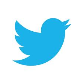 Follow us on  @RTS_media. And keep up-to-date with news about the RTS Television Journalism Awards at #RTSTVJ. ** ENDS **Notes to Editors:About The Royal Television Society:The Royal Television Society is ’s leading forum for television and related media. Membership is open to everyone with an interest in the medium.The RTS was granted its Royal title in 1966 and HRH The Prince of Wales became Patron of the Society in 1997.The RTS brings together people to exchange ideas, debate and explore key issues. The RTS Awards are an internationally recognised hallmark for quality and originality.For over 80 years, the RTS has provided the ’s main platform for debate about the future of television. Its lectures, events and publications make a substantial contribution to raising standards and developing practice. The RTS organises dinners with influential speakers, lectures, monthly sessions on current issues, and the world famous biennial Cambridge Convention sets the agenda for the future.Television, the leading UK monthly on television issues and broadcasting policy, is distributed free to members. Separate RTS Awards events cover Programme Making, Television Journalism, Craft and Design, Students and Innovation.Many of the Society’s dinners and conventions are oversubscribed. Patron and individual membership entitles members to priority applications and advanced booking.There are 13 regional centres in the , and a  of  located in . Each Centre provides a mix of programme, technical, and craft events.The Society is an educational charity, embracing all aspects of television, including the creative community, broadcasting, equipment manufacture, professional consultancy, journalism, design, research and development, cable, satellite, video and interactivity.The Society relies for its future on the contributions of individual members, corporate Patrons and the hard work of its volunteers. Individual membership is available from £65.00 per year.For further information please contact:Mary Bennett			Teresa Huntmary@hobnobpr.com		teresa@hobnobpr.com+44 (0) 7843 572070		+44 (0) 7939 202613